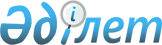 О внесении изменений в решение маслихата от 20 марта 2015 года № 236 "Об утверждении Правил оказания жилищной помощи"Решение маслихата города Аркалыка Костанайской области от 21 декабря 2015 года № 280. Зарегистрировано Департаментом юстиции Костанайской области 22 января 2016 года № 6181

      В соответствии с пунктом 2 статьи 97 Закона Республики Казахстан от 16 апреля 1997 года "О жилищных отношениях" Аркалыкский городской маслихат РЕШИЛ:



      1. Внести в решение маслихата от 20 марта 2015 года № 236 "Об утверждении Правил оказания жилищной помощи" (зарегистрировано в Реестре государственной регистрации нормативных правовых актов за № 5528, опубликовано 8 мая 2015 года в газете "Торгай") следующие изменения:



      в Правилах утвержденным вышеуказанным решением:



      пункт 2 изложить в новой редакции:

      "2. Жилищная помощь назначается ежеквартально государственным учреждением "Отдел занятости и социальных программ акимата города Аркалыка" (далее – Уполномоченный орган).

      Для назначения жилищной помощи семья (гражданин) обращается в Аркалыкский отдел филиала республиканского государственного предприятия "Центр обслуживания населения" по Костанайской области (далее-ЦОН) либо веб-портал "электронного правительства" www.egov.kz (далее-портал) на альтернативной основе с заявлением и представляет документы, указанные в пункте 9 Стандарта государственной услуги "Назначение жилищной помощи", утвержденного приказом Министра национальной экономики Республики Казахстан от 9 апреля 2015 года № 319.";



      пункт 11 изложить в новой редакции:

      "11. Совокупный доход семьи (гражданина) исчисляется уполномоченным органом за квартал, предшествовавший кварталу обращения за назначением жилищной помощи.

      Доля предельно допустимых расходов семьи (гражданина) в пределах установленных норм устанавливается в размере десяти процентов от совокупного дохода.".



      2. Настоящее решение вводится в действие по истечении десяти календарных дней после дня его первого официального опубликования.      Председатель

      очередной сессии                           Н. Хамзин      Секретарь маслихата                        Н. Шалдыбаев      СОГЛАСОВАНО:      Руководитель государственного

      учреждения "Отдел занятости

      и социальных программ

      акимата города Аркалыка"

      __________________ К.Омарова

      21 декабря 2015 год      Руководитель государственного

      учреждения "Отдел финансов

      акимата города Аркалыка"

      _________________ А. Мухамбетжанова

      21 декабря 2015 год      Руководитель государственного

      учреждения "Отдел экономики

      и бюджетного планирования

      акимата города Аркалыка"

      _________________ Н. Гайдаренко

      21 декабря 2015 год
					© 2012. РГП на ПХВ «Институт законодательства и правовой информации Республики Казахстан» Министерства юстиции Республики Казахстан
				